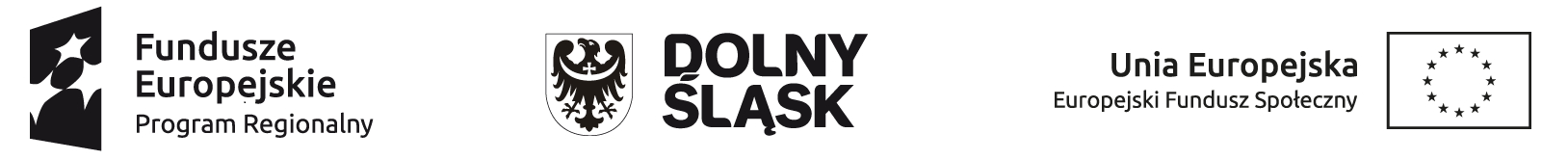 Zespół  Szkolno- Przedszkolny  w Ocicach, „Kreatywne Przedszkole”.lpDzień/data/godzinaTytuł ZadaniaAdres realizacji  z Projektu1Od poniedziałku do piątkuOd godz. 6.00- 16.00Zajęć dydaktyczno- wychowawczychPrzedszkole Publiczne      w Ocicach, Ocice 55, 59- 730 Nowogrodziec2Od poniedziałku do piątkuOd godz. 7.30- 15.30Pomoc nauczyciela przedszkolaPrzedszkole Publiczne      w Ocicach, Ocice 55, 59- 730 Nowogrodziec3Czwartek od godz. 9.40 – 11.55Zajęcia logopedyczne.Przedszkole Publiczne      w Ocicach, Ocice 55, 59- 730 Nowogrodziec4PoniedziałekŚrodaod godz. 11.00- 12.00Zajęcia z języka angielskiego.Przedszkole Publiczne      w Ocicach, Ocice 55, 59- 730 Nowogrodziec6PoniedziałekPiątek od godz. 10.00- 11.00Zajęcia ogólnorozwojowe z elementami gimnastyki korekcyjnej.Przedszkole Publiczne      w Ocicach, Ocice 55, 59- 730 Nowogrodziec